.Intro: 8 countsSide, Cross Rock, Side Rock, Cross Rock, Step, Kick, Ball, Point, &, Kick, BallPoint, Hitch, Cross, Back Lock-Step, Coaster, Forward ShuffleCross & Heel Jack x 2, Cross, Side Mambo Touch, StepCross Point, Side Point, Cross, ¼ Turn Left, Side Step, Cross Rock, Side Rock, Behind, Side, CrossCross Rock, Side Rock, Behind, Side, Cross, Chasse, ¼ Hitch Turn, Chasse, ¼ Hitch TurnChasse, Coaster Step, Right Jazz Box CrossTAG & RESTART 1  - On wall 3 (facing 6 o'clock), dance the first 16 counts (up to and including the forward shuffle) and then do the following tag and then restart the dance from count 1:Jazz Box TouchTAG & RESTART 2 – On wall 6 (facing 12 o'clock), dance the first 14 counts (up to and including the coaster step) and then do the following tag and then restart the dance from count 1:Walk, WalkMany thanks to Dee Musk, Hayley Musk and Karl Harry Winson for their time and advice helping with this dance.Contact details:  richard_palmer_uk@hotmail.com; Laura.Bates97@yahoo.co.ukBrave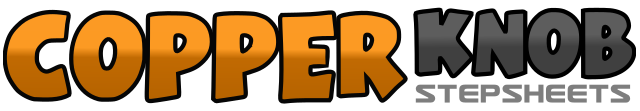 .......Count:48Wall:4Level:Intermediate.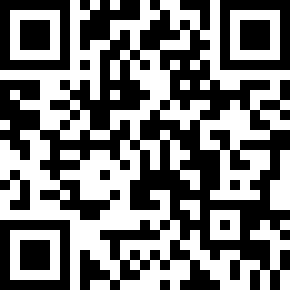 Choreographer:Richard Palmer (UK), Laura Hilbert (UK) & Lorna Dennis (UK) - February 2014Richard Palmer (UK), Laura Hilbert (UK) & Lorna Dennis (UK) - February 2014Richard Palmer (UK), Laura Hilbert (UK) & Lorna Dennis (UK) - February 2014Richard Palmer (UK), Laura Hilbert (UK) & Lorna Dennis (UK) - February 2014Richard Palmer (UK), Laura Hilbert (UK) & Lorna Dennis (UK) - February 2014.Music:Brave - Sara Bareilles : (Single)Brave - Sara Bareilles : (Single)Brave - Sara Bareilles : (Single)Brave - Sara Bareilles : (Single)Brave - Sara Bareilles : (Single)........1-2&Step R to R Side, Cross Rock L Over R, Recover onto R3&4&Rock L to L Side, Recover onto R, Cross Rock L Over R, Recover onto R5-6&Step L to L Side, Kick R Forward, Step R beside L7&8&Point L to L side, Step L beside R, Kick R Forward, Step R beside L1&2Point L to L side, Hitch L Knee, Cross Step L over R3&4Step Back R, Lock L Across R, Step Back R5&6Step Back L, Step R beside L, Step Forward L (*Tag & Restart 2 here on wall 6 facing 12 o'clock)7&8Step Forward R, Close L beside R, Step Forward R (*Tag & Restart 1 here on wall 3 facing 6 o'clock)1&2&Cross L over R, Step R to R side, Touch L heel diagonally forward L, Step L next to R3&4&Cross R over L, Step L to L side, Touch R heel diagonally forward R, Step R next to L5-6&Cross L over R, Rock R to R side, Recover onto L7-8Touch R next to L, Step R to R side1-2Point L diagonally forward R, Point L diagonally forward L3&4Cross L over R, Step back on R, Make a ¼ turn L stepping L forward5&6&Cross Rock R over L, Recover onto L, Rock R to R side, Recover onto L7&8Cross R behind L, Step L to L side, Cross R over L1&2&Cross Rock L over R, Recover onto R, Rock L to L Side, Recover onto R3&4Cross L behind R, Step R to R side, Cross L over R5&6&Step R to R side, Close L beside R, Step R to R side, Hitch L knee whilst making a ¼ turn L7&8&Step L to L side, Close R beside L, Step L to L side, Hitch R knee whilst making a ¼ turn L1&2Step R to R side, Close L beside R, Step R to R side3&4Step back L, Step R beside L, Step forward L5-8Cross R over L, Step back on L, Step R to R side, Cross L over R1-4Cross L over R, Step back on R, Step L to L side, Touch R next to L1-2Walk forward on R, Walk forward on L